AHGBI grants for participation in REAH conferencesThis is this year’s second call to invite members to apply for the AHGBI grants to attend conferences of the REAH (Red Europea de Asociaciones de Hispanistas). The AHGBI offers two grants per year of up to £500 each to facilitate the participation of AHGBI members in any of the conferences of the REAH taking place between August 31st 2020 and September 1st 2021. These grants are intended to promote collaboration between us and our European partners and will help cover the costs of two members giving papers at these conferences. Given that the different conferences of the network take place at different times of the year, it is envisaged that the grants will be awarded on a first-come, first-served basis.You will find more information about the REAH network on the following link:https://hispanismo.cervantes.es/asociaciones/red-europea-asociaciones-hispanistas-reahPlease submit your application using the form provided by the deadline of February 1st 2021 to:Dr Martín VeigaAHGBIm.veiga@ucc.ieDr Veiga will acknowledge your application. If you do not hear from him within three working days, please contact him again to ensure safe receipt. AHGBI grants for participation in REAH conferences (Second call 2020-2021)Application FormFull name:Institution:E-mail address:Title of paper:Title of panel (if known):Keywords:Abstract (up to 200 words):Details of the REAH conference and dates:
Bottom of Form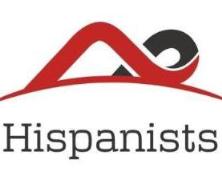 Association of Hispanists ofGreat Britain and Ireland